GEDRUKT BEDRUKT eco-workshop = met allerhande technieken stoffen verven en bewerken met plantaardige inkten en verfstoffen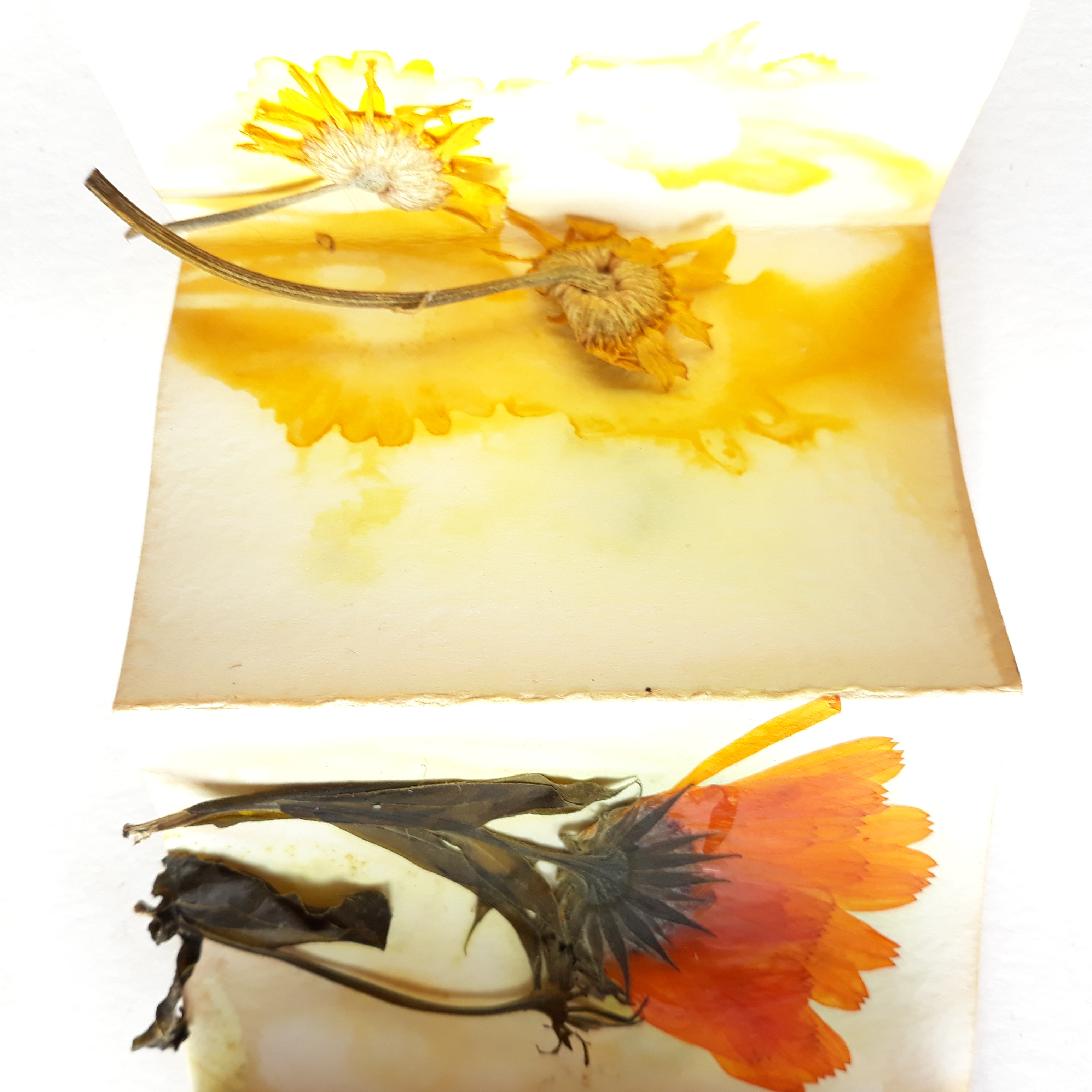 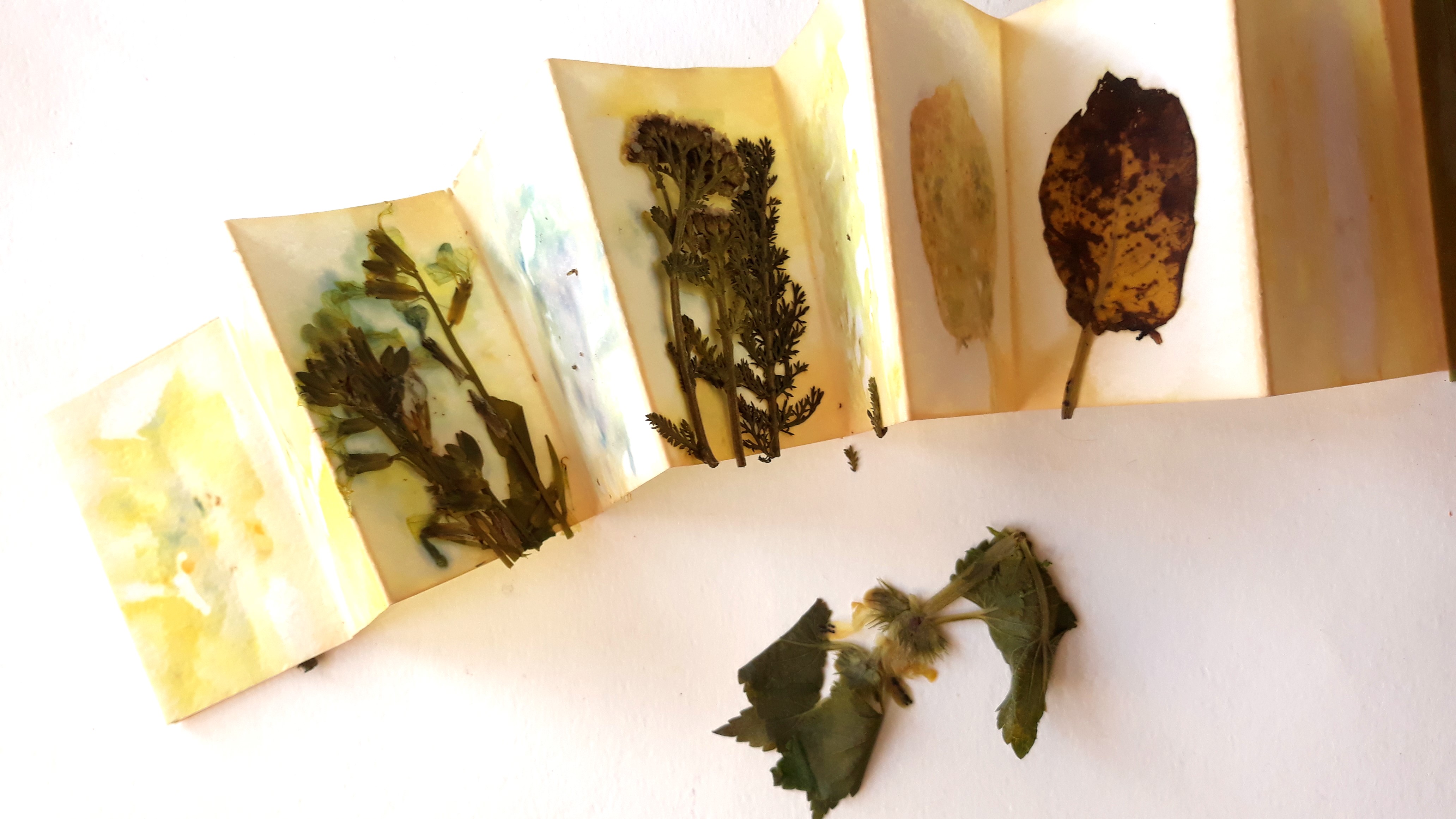 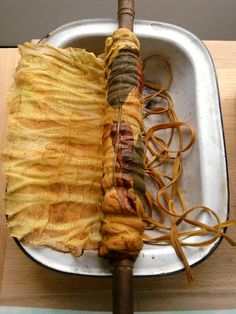 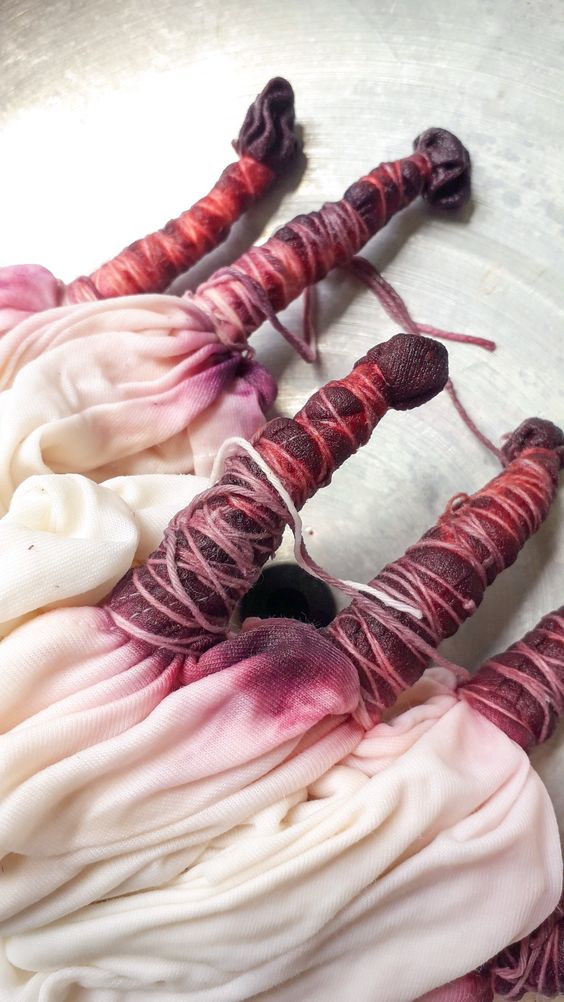 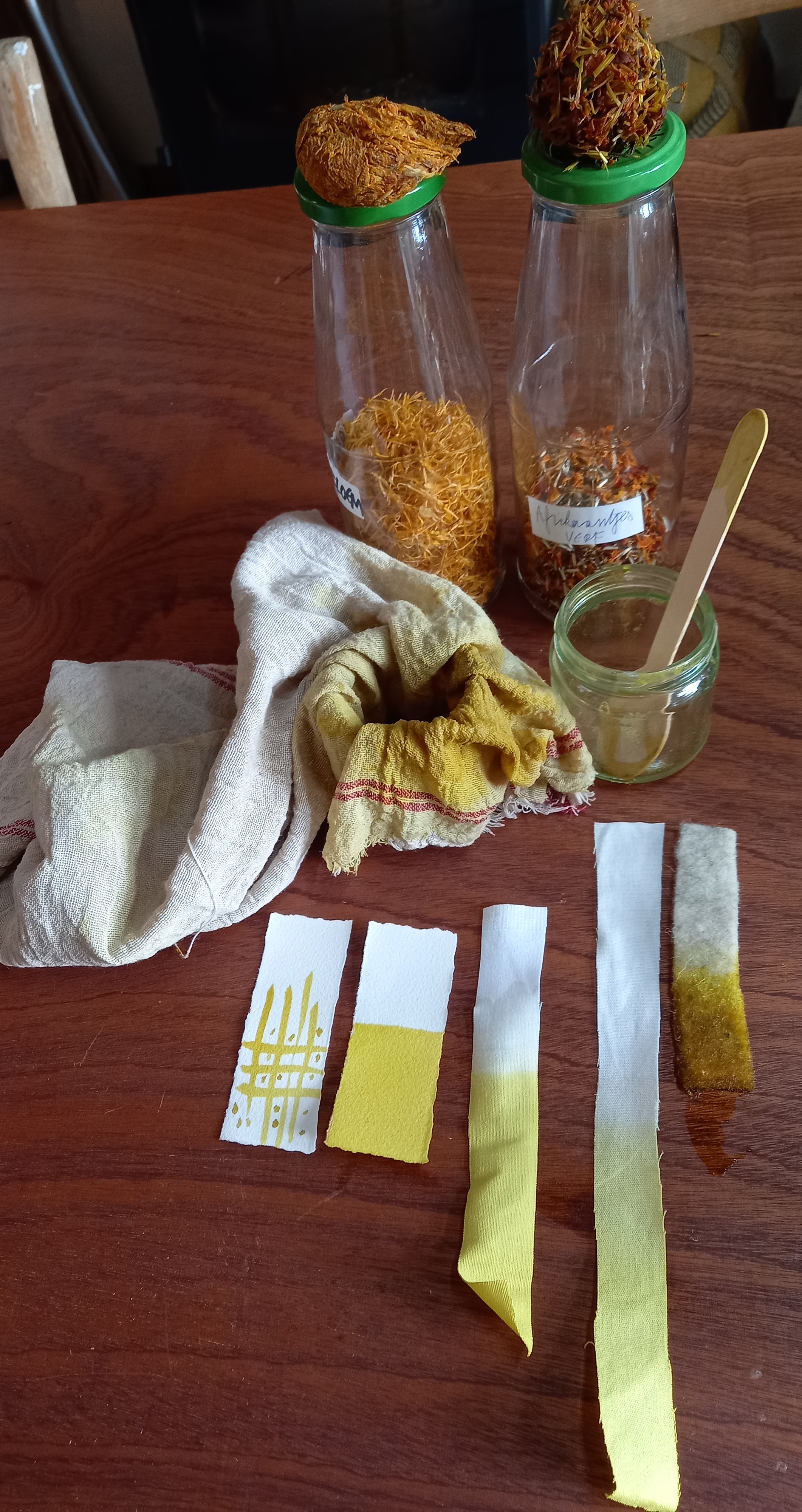 